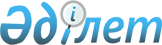 "Семей қаласының 2023-2025 жылдарға арналған бюджеті туралы"Абай облысы Семей қаласы мәслихатының 2022 жылғы 20 желтоқсандағы № 37/260-VII шешімі.
      Қазақстан Республикасының Бюджет кодексінің 75-бабына, Қазақстан Республикасының "Қазақстан Республикасындағы жергілікті мемлекеттік басқару және өзін-өзі басқару туралы" Заңының 6-бабының 1-тармағының 1) тармақшасына сәйкес, Семей қаласының мәслихаты ШЕШТІ:
      2023-2025 жылдарға арналған қалалық бюджет тиісінше 1- қосымшаға сәйкес, соның ішінде 2023 жылға мынадай көлемдерде бекітілсін: 
      1) кірістер – 87 496 659,6 мың теңге:
      салықтық түсімдер – 45 949 020,6 мың теңге;
      салықтық емес түсімдер – 383 052,3 мың теңге;
      негізгі капиталды сатудан түсетін түсімдер – 8 588 504,0 мың теңге;
      трансферттердің түсімдері – 32 576 082,7мың теңге;
      2) шығындар – 89 505 043,2 мың теңге;
      3) таза бюджеттік кредит беру – -373 089,0 мың теңге:
      бюджеттік кредиттер – 5 175,0 мың теңге;
      бюджеттік кредиттерді өтеу – 378 264,0 мың теңге;
      4) қаржы активтерімен жасалатын операциялар бойынша сальдо – 0,0 мың теңге:
      қаржы активтерін сатып алу – 0,0 мың теңге;
      мемлекеттік қаржы активтерін сатудан түсетін түсімдер – 0,0 мың теңге;
      5) бюджет тапшылығы (профициті) – -1 635 294,6 мың теңге;
      6) бюджет тапшылығын қаржыландыру (профицитін пайдалану) – -1 635 294,6 мың теңге:
      қарыздар түсімі – 5 748 291,0 мың теңге;
      қарыздарды өтеу – 8 520 332,2 мың теңге;
      бюджет қаражатының пайдаланылатын қалдықтары – 4 407 335,8 мың теңге;
      Ескерту. 1-тармақ жаңа редакцияда – Абай облысы Семей қаласы мәслихатының 14.12.2023 № 15/87-VIII шешімімен (01.01.2023 бастап қолданысқа енгізіледі).


      2. Ауданның (облыстық маңызы бар қаланың) жергілікті атқарушы органның резерві - 845 228,0 мың теңге сомасында бекітілсін.
      3. Абай облысы мәслихатының "2023-2025 жылдарға арналған облыстық бюджет туралы" 2022 жылғы 14 желтоқсандағы № 11/66-VІI шешіміне өзгерістер енгізу туралы" 2023 жылғы 28 шілдедегі № 5/34 – VIII шешіміне сәйкес әлеуметтік салық – 95,8 пайыз, төлем көзінен салық салынатын табыстардан алынатын жеке табыс салығы - 97 пайыз бойынша қала бюджетіне кірістерді бөлу нормативтері атқарылуға алынсын.
      Ескерту. 3-тармақ жаңа редакцияда - Абай облысы Семей қаласы мәслихатының 02.08.2023 № 7/48-VIII (01.01.2023 бастап қолданысқа енгізіледі) шешімімен.


      4. Қала бюджетінде азаматтардың жекелеген санаттарына әлеуметтік көмек ескерілсін.
      5. Қалалық бюджетте ауылдық округтерге берілетін субвенция 622 528,0 мың теңге сомасында ескерілсін, соның ішінде:
      "Абралы ауылдық округі әкімінің аппараты" мемлекеттік мекемесі – 49 386,0 мың теңге;
       "Айнабұлақ ауылдық округі әкімінің аппараты" мемлекеттік мекемесі – 33 277,0 мың теңге;
      "Алғабас ауылдық округі әкімінің аппараты" мемлекеттік мекемесі – 29 414,0 мың теңге;
      "Ақбұлақ ауылдық округі әкімінің аппараты" мемлекеттік мекемесі – 39 033,0 мың теңге;
      "Достық ауылдық округі әкімінің аппараты" мемлекеттік мекемесі – 51 636,0 мың теңге;
      "Жиенәлі ауылдық округі әкімінің аппараты" мемлекеттік мекемесі – 38 119,0 мың теңге;
      "Ертіс ауылдық округі әкімінің аппараты" мемлекеттік мекемесі – 42 396,0 мың теңге;
      "Қараөлең ауылдық округі әкімінің аппараты" мемлекеттік мекемесі – 63 672,0 мың теңге;
      "Көкентау ауылдық округі әкімінің аппараты" мемлекеттік мекемесі – 51 456,0 мың теңге;
      "Новобаженово ауылдық округі әкімінің аппараты" мемлекеттік мекемесі – 64 980,0 мың теңге;
      "Озерки ауылдық округі әкімінің аппараты" мемлекеттік мекемесі – 44 610,0 мың теңге;
      "Приречный ауылдық округі әкімінің аппараты" мемлекеттік мекемесі – 46 693,0 мың теңге;
      "Шаған кенті әкімінің аппараты" мемлекеттік мекемесі – 31 067,0 мың теңге;
      "Шульбинск кенті әкімінің аппараты" мемлекеттік мекемесі – 36 789,0 мың теңге;
      6. 2023 жылға арналған бюджетте ауыл шаруашылық мақсатындағы жер участкілерін сатудан түсетін түсімдер көлемі 4-қосымшаға сәйкес бекітілсін.
      7. Осы шешім 2023 жылдың 1 қаңтарынан бастап қолданысқа енгізіледі. Семей қаласының 2023 жылға арналған бюджеті
      Ескерту. 1-қосымша жаңа редакцияда - Абай облысы Семей қаласы мәслихатының 14.12.2023 № 15/87-VIII шешімімен (01.01.2023 бастап қолданысқа енгізіледі). Семей қаласының 2024 жылға арналған бюджеті Семей қаласының 2025 жылға арналған бюджеті 2023 жылға арналған бюджетке ауыл шаруашылық мақсатындағы жер учаскелерін сатудан түсетін түсімдер көлемі
					© 2012. Қазақстан Республикасы Әділет министрлігінің «Қазақстан Республикасының Заңнама және құқықтық ақпарат институты» ШЖҚ РМК
				
      Қалалық мәслихат хатшысы 

Б. Ақжалов
2023 жылғы 16 қаңтардағы
№ 39/274-VII шешімге
1-қосымша
Санаты
Санаты
Санаты
Санаты
Сомасы (мың теңге)
Сыныбы
Сыныбы
Сыныбы
Сомасы (мың теңге)
Кіші сыныбы
Кіші сыныбы
Сомасы (мың теңге)
Атауы
Сомасы (мың теңге)
1
2
3
4
5
I. Кірістер
87 496 659,6
1
Салықтық түсiмдер
45 949 020,6
01
Табыс салығы
26 141 497,3
1
Корпоративтік табыс салығы
6 445 079,0
2
Жеке табыс салығы
19 696 418,3
03
Әлеуметтiк салық
13 075 119,0
1
Әлеуметтік салық
13 075 119,0
04
Меншiкке салынатын салықтар
3 344 211,9
1
Мүлiкке салынатын салықтар
1 992 411,0
3
Жер салығы
179 656,0
4
Көлiк құралдарына салынатын салық
1 170 459,9
5
Бірыңғай жер салығы
1 685,0
05
Тауарларға, жұмыстарға және қызметтерге салынатын iшкi салықтар
2 028 138,4
2
Акциздер
72 220,0
3
Табиғи және басқа да ресурстарды пайдаланғаны үшiн түсетiн түсiмдер
172 739,4
4
Кәсiпкерлiк және кәсiби қызметтi жүргiзгенi үшiн алынатын алымдар
1 783 179,0
07
Басқа салықтық түсімдер
54,0
1
Басқа салықтық түсімдер
54,0
08
Заңдық маңызы бар әрекеттерді жасағаны және (немесе) оған уәкілеттігі бар мемлекеттік органдар немесе лауазымды адамдар құжаттар бергені үшін алынатын міндетті төлемдер
1 360 000,0
1
Мемлекеттік баж
1 360 000,0
2
Салықтық емес түсiмдер
383 052,3
01
Мемлекеттік меншіктен түсетін кірістер
79 380,0
1
Мемлекеттік кәсіпорындардың таза кірісі бөлігінің түсімдері
787,0
4
Мемлекеттік меншіктегі заңды тұлғалардағы қатысу үлестеріне кірістер
2 100,0
5
Мемлекет меншігіндегі мүлікті жалға беруден түсетін кірістер
68 125,0
9
Мемлекет меншігінен түсетін басқа да кірістер 
8 368,0
04
Мемлекеттік бюджеттен қаржыландырылатын, сондай-ақ Қазақстан Республикасы Ұлттық Банкінің бюджетінен (шығыстар сметасынан) ұсталатын және қаржыландырылатын мемлекеттік мекемелер салатын айыппұлдар, өсімпұлдар, санкциялар, өндіріп алулар
33 056,0
1
Мұнай секторы ұйымдарынан және Жәбірленушілерге өтемақы қорына түсетін түсімдерді қоспағанда, мемлекеттік бюджеттен қаржыландырылатын, сондай-ақ Қазақстан Республикасы Ұлттық Банкінің бюджетінен (шығыстар сметасынан) қамтылатын және қаржыландырылатын мемлекеттік мекемелер салатын айыппұлдар, өсімпұлдар, санкциялар, өндіріп алулар
33 056,0
06
Басқа да салықтық емес түсiмдер
270 616,3
1
Басқа да салықтық емес түсiмдер
270 616,3
3
Негізгі капиталды сатудан түсетін түсімдер
8 588 504,0
01
Мемлекеттік мекемелерге бекітілген мемлекеттік мүлікті сату
8 204 339,0
1
Мемлекеттік мекемелерге бекітілген мемлекеттік мүлікті сату
8 204 339,0
03
Жердi және материалдық емес активтердi сату
384 165,0
1
Жерді сату
283 500,0
2
Материалдық емес активтерді сату 
100 665,0
4
Трансферттердің түсімдері
32 576 082,7
01
Төмен тұрған мемлекеттік басқару органдарынан берілетін трансферттер
13,4
3
Аудандық маңызы бар қалалардың, ауылдардың, кенттердің, ауылдық округтердің бюджеттерінен берілетін трансферттер
13,4
02
Мемлекеттiк басқарудың жоғары тұрған органдарынан түсетiн трансферттер
32 576 069,3
2
Облыстық бюджеттен түсетiн трансферттер
32 576 069,3
Функционалдық топ
Функционалдық топ
Функционалдық топ
Функционалдық топ
Функционалдық топ
Сомасы (мың теңге)
Функционалдық кіші топ
Функционалдық кіші топ
Функционалдық кіші топ
Функционалдық кіші топ
Сомасы (мың теңге)
Бюджеттік бағдарламалардың әкімшісі
Бюджеттік бағдарламалардың әкімшісі
Бюджеттік бағдарламалардың әкімшісі
Сомасы (мың теңге)
Бағдарлама
Бағдарлама
Сомасы (мың теңге)
Атауы
Сомасы (мың теңге)
1
2
3
4
5
6
II. Шығындар
89 505 043,2
01
Жалпы сипаттағы мемлекеттiк көрсетілетін қызметтер
2 164 667,9
1
Мемлекеттiк басқарудың жалпы функцияларын орындайтын өкiлдi, атқарушы және басқа органдар
1 293 427,3
112
Аудан (облыстық маңызы бар қала) мәслихатының аппараты
70 490,8
001
Аудан (облыстық маңызы бар қала) мәслихатының қызметін қамтамасыз ету жөніндегі қызметтер
70 490,8
122
Аудан (облыстық маңызы бар қала) әкімінің аппараты
1 222 936,5
001
Аудан (облыстық маңызы бар қала) әкімінің қызметін қамтамасыз ету жөніндегі қызметтер
1 021 409,4
003
Мемлекеттік органның күрделі шығыстары
201 527,1
2
Қаржылық қызмет
17 066,5
459
Ауданның (облыстық маңызы бар қаланың) экономика және қаржы бөлімі
17 066,5
003
Салық салу мақсатында мүлікті бағалауды жүргізу
16 476,6
010
Жекешелендіру, коммуналдық меншікті басқару, жекешелендіруден кейінгі қызмет және осыған байланысты дауларды реттеу
589,9
9
Жалпы сипаттағы өзге де мемлекеттiк қызметтер
854 174,1
459
Ауданның (облыстық маңызы бар қаланың) экономика және қаржы бөлімі
854 174,1
001
Ауданның (облыстық маңызы бар қаланың) экономикалық саясаттын қалыптастыру мен дамыту, мемлекеттік жоспарлау, бюджеттік атқару және коммуналдық меншігін басқару саласындағы мемлекеттік саясатты іске асыру жөніндегі қызметтер
197 780,5
113
Төменгі тұрған бюджеттерге берілетін нысаналы ағымдағы трансферттер
656 393,6
02
Қорғаныс
224 301,0
1
Әскери мұқтаждар
148 282,4
122
Аудан (облыстық маңызы бар қала) әкімінің аппараты
148 282,4
005
Жалпыға бірдей әскери міндетті атқару шеңберіндегі іс-шаралар
148 282,4
2
Төтенше жағдайлар жөнiндегi жұмыстарды ұйымдастыру
76 018,6
122
Аудан (облыстық маңызы бар қала) әкімінің аппараты
76 018,6
006
Аудан (облыстық маңызы бар қала) ауқымындағы төтенше жағдайлардың алдын алу және оларды жою
34 970,1
007
Аудандық (қалалық) ауқымдағы дала өрттерінің, сондай-ақ мемлекеттік өртке қарсы қызмет органдары құрылмаған елдi мекендерде өрттердің алдын алу және оларды сөндіру жөніндегі іс-шаралар
41 048,5
03
Қоғамдық тәртіп, қауіпсіздік, құқықтық, сот, қылмыстық-атқару қызметі
378 447,2
9
Қоғамдық тәртіп және қауіпсіздік саласындағы басқа да қызметтер
378 447,2
485
Ауданның (облыстық маңызы бар қаланың) жолаушылар көлігі және автомобиль жолдары бөлімі
378 447,2
021
Елдi мекендерде жол қозғалысы қауiпсiздiгін қамтамасыз ету
378 447,2
06
Әлеуметтiк көмек және әлеуметтiк қамсыздандыру
7 070 529,3
1
Әлеуметтiк қамсыздандыру
1 136 061,0
451
Ауданның (облыстық маңызы бар қаланың)жұмыспен қамту және әлеуметтік бағдарламалар бөлімі
1 136 061,0
005
Мемлекеттік атаулы әлеуметтік көмек
1 136 061,0
2
Әлеуметтiк көмек
4 193 106,5
451
Ауданның (облыстық маңызы бар қаланың) жұмыспен қамту және әлеуметтік бағдарламалар бөлімі
3 881 381,3
002
Жұмыспен қамту бағдарламасы
691 060,0
004
Қазақстан Республикасының заңнамасына сәйкес ауылдық жерлерде денсаулық сақтау, білім беру, әлеуметтік қамсыздандыру, мәдениет, спорт және ветеринария мамандарына отын сатып алуға әлеуметтік көмек көрсету
21 302,0
006
Тұрғын үй көмегін көрсету
10 359,0
007
Жергілікті өкілді органдардың шешімдері бойынша мұқтаж азаматтардың жекелеген санаттарына әлеуметтік көмек
623 388,0
010
Үйде тәрбиеленетін және оқитын мүгедек балаларды материалдық қамтамасыз ету
87 985,5
013
Белгілі бір тұрғылықты жері жоқ адамдарды әлеуметтік бейімдеу
228 187,6
014
Мұқтаж азаматтарға үйде әлеуметтік көмек көрсету
460 548,0
015
Зейнеткерлер мен мүгедектерге әлеуметтік қызмет көрсетудің аумақтық орталықтары
649 167,6
017
Мүгедектігі бар адамдарды протездік-ортопедиялық, сурдотехникалық және тифлотехникалық құралдармен, арнайы жүріп-тұру құралдарымен, міндетті гигиеналық құралдармен қамтамасыз ету, сондай-ақ мүгедектігі бар адамды оңалтудың жеке бағдарламасына сәйкес санаторий-курорттық емдеу, жестау тілі маманы, жеке көмекшілер қызметтерін ұсыну
1 008 783,0
023
Жұмыспен қамту орталықтарының қызметін қамтамасыз ету
100 600,6
485
Ауданның (облыстық маңызы бар қаланың) жолаушылар көлігі және автомобиль жолдары бөлімі
311 725,2
068
Жергілікті өкілдік органдардың шешімі бойынша қалалық қоғамдық көлікте (таксиден басқа) жеңілдікпен, тегін жол жүру түрінде азаматтардың жекелеген санаттарын әлеуметтік қолдау
311 725,2
9 99
Әлеуметтік көмек және әлеуметтік қамсыздандыру саласындағы өзге де қызметтер
1 741 361,8
451
Ауданның (облыстық маңызы бар қаланың) жұмыспен қамту және әлеуметтік бағдарламалар бөлімі
1 741 361,8
001
Жергілікті деңгейде жұмыспен қамтуды қамтамасыз ету және халық үшін әлеуметтік бағдарламаларды іске асыру саласындағы мемлекеттік саясатты іске асыру жөніндегі қызметтер
273 081,4
011
Жәрдемақылар мен басқа да әлеуметтік төлемдерді есепке жатқызу, төлеу және жеткізу жөніндегі қызметтерге ақы төлеу
6 240,4
021
Мемлекеттік органның күрделі шығыстары
150,5
028
Зорлық-зомбылық немесе зорлық-зомбылық қаупі салдарынан қиын жағдайға тап болған Тәуекел тобындағы адамдарға көрсетілетін қызметтер
144 473,8
050
Қазақстан Республикасында мүгедек адамдардың құқықтарын қамтамасыз ету және өмір сүру сапасын жақсарту
1 196 123,5
067
Ведомстволық бағынысты мемлекеттік мекемелер мен ұйымдардың күрделі шығыстары
11 202,2
094
Әлеуметтік көмек ретінде тұрғын үй сертификаттарын беру
110 090,0
07
Тұрғын үй-коммуналдық шаруашылық
40 075 366,3
1
Тұрғын үй шаруашылығы
22 704 405,9
467
Ауданның (облыстық маңызы бар қаланың) құрылыс бөлімі
17 822 733,0
003
Коммуналдық тұрғын үй қорының тұрғын үйін жобалау және (немесе) салу, реконструкциялау
16 881 295,2
004
Инженерлік-коммуникациялық инфрақұрылымды жобалау, дамыту және (немесе) жайластыру
941 437,8
816
Ауданның (облыстық маңызы бар қаланың) тұрғын үй қатынастары және тұрғын үй инспекциясы бөлімі
4 524 146,1
001
Жергілікті деңгейде тұрғын үй қоры саласындағы мемлекеттік саясатты іске асыру жөніндегі қызметтер
527 304,0
003
Мемлекеттік органның күрделі шығыстары
165 000,0
004
Мемлекеттік қажеттіліктер үшін жер учаскелерін алып қою, оның ішінде сатып алу жолымен алып қою және осыған байланысты жылжымайтын мүлікті иеліктен шығару
1 409 686,7
005
Мемлекеттік тұрғын үй қорын сақтауды ұйымдастыру
7 409,3
006
Азаматтардың жекелеген санаттарын тұрғын үймен қамтамасыз ету
2 142 396,1
083
Алдын ала және аралық тұрғын үй қарыздарын беру үшін "Отбасы банк" тұрғын үй құрылыс жинақ банкі" АҚ-ға бюджеттік кредит беру
200 000,0
098
Коммуналдық тұрғын үй қорынан тұрғын үй сатып алу
72 350,0
497
Ауданның (облыстық маңызы бар қаланың) тұрғын үй-коммуналдық шаруашылық бөлімі
357 526,8
001
Жергілікті деңгейде тұрғын үй-коммуналдық шаруашылық саласындағы мемлекеттік саясатты іске асыру бойынша қызметтер
107 315,8
005
Мемлекеттік тұрғын үй қорын сақтауды үйымдастыру
8 112,0
033
Инженерлік-коммуникациялық инфрақұрылымды жобалау, дамыту және (немесе) жайластыру
242 099,0
2
Коммуналдық шаруашылық
9 302 070,6
467
Ауданның (облыстық маңызы бар қаланың) құрылыс бөлімі
1 408 702,5
058
Ауылдық елді мекендерде сумен жабдықтау және су бұру жүйесін дамыту
1 408 702,5
497
Ауданның (облыстық маңызы бар қаланың) тұрғын үй-коммуналдық шаруашылық бөлімі
7 893 368,1
016
Сумен жабдықтау және су бұру жүйесінің жұмыс істеуі
353 584,9
018
Қалалар мен елді мекендерді абаттандыруды дамыту
0,0
026
Ауданның (облыстық маңызы бар қаланың) коммуналдық меншігіндегі жылу жүйелерін қолдануды ұйымдастыру
2 148 220,9
028
Коммуналдық шаруашылықты дамыту
4 940 383,3
029
Сумен жабдықтау және су бұру жүйелерін дамыту
451 179,0
3
Елді-мекендерді көркейту
8 068 889,8
497
Ауданның (облыстық маңызы бар қаланың) тұрғын үй- коммуналдық шаруашылық бөлімі
8 068 889,8
025
Елді мекендердегі көшелерді жарықтандыру
2 600 479,7
030
Елді мекендердің санитариясын қамтамасыз ету
390 164,9
034
Жерлеу орындарын ұстау және туыстары жоқ адамдарды жерлеу
3 944,9
035
Елдi мекендердi абаттандыру және көгалдандыру
5 074 300,3
08
Мәдениет, спорт, туризм және ақпараттық кеңістiк
1 703 492,9
1
Мәдениет саласындағы қызмет
640 276,9
455
Ауданның (облыстық маңызы бар қаланың) мәдениет және тілдерді дамыту бөлімі
640 276,9
003
Мәдени-демалыс жұмысын қолдау
640 276,9
2
Спорт
278 455,3
465
Ауданның (облыстық маңызы бар қаланың) дене шынықтыру және спорт бөлімі
227 736,6
001
Жергілікті деңгейде дене шынықтыру және спорт саласындағы мемлекеттік саясатты іске асыру жөніндегі қызметтер
54 558,0
005
Ұлттық және бұқаралық спорт түрлерін дамыту
3 487,0
006
Аудандық (облыстық маңызы бар қалалық) деңгейде спорттық жарыстар өткiзу
118 307,6
007
Әртүрлi спорт түрлерi бойынша аудан (облыстық маңызы бар қала) құрама командаларының мүшелерiн дайындау және олардың облыстық спорт жарыстарына қатысуы
51 384,0
467
Ауданның (облыстық маңызы бар қаланың) құрылыс бөлімі
50 718,7
008
Cпорт объектілерін дамыту 
50 718,7
3
Ақпараттық кеңiстiк
485 187,3
455
Ауданның (облыстық маңызы бар қаланың) мәдениет және тілдерді дамыту бөлімі
317 801,3
006
Аудандық (қалалық) кiтапханалардың жұмыс iстеуi
311 530,3
007
Мемлекеттiк тiлдi және Қазақстан халқының басқа да тiлдерін дамыту
6 271,0
456
Ауданның (облыстық маңызы бар қаланың) ішкі саясат бөлімі
167 386,0
002
Мемлекеттік ақпараттық саясат жүргізу жөніндегі қызметтер
167 386,0
9
Мәдениет, спорт, туризм және ақпараттық кеңiстiктi ұйымдастыру жөнiндегi өзге де қызметтер
299 573,4
455
Ауданның (облыстық маңызы бар қаланың) мәдениет және тілдерді дамыту бөлімі
144 062,2
001
Жергілікті деңгейде тілдерді және мәдениетті дамыту саласындағы мемлекеттік саясатты іске асыру жөніндегі қызметтер
68 287,0
032
Ведомстволық бағыныстағы мемлекеттік мекемелер мен ұйымдардың күрделі шығыстары
5 383,2
113
Төмен тұрған бюджеттерге берілетін ағымдағы нысаналы трансферттер
70 392,0
456
Ауданның (облыстық маңызы бар қаланың) ішкі саясат бөлімі
155 511,2
001
Жергілікті деңгейде ақпарат, мемлекеттілікті нығайту және азаматтардың әлеуметтік сенімділігін қалыптастыру саласында мемлекеттік саясатты іске асыру жөніндегі қызметтер
107 419,2
003
Жастар саясаты саласында іс-шараларды iске асыру
48 092,0
09
Отын-энергетика кешенi және жер қойнауын пайдалану
219 468,0
1
Отын және энергетика
219 468,0
467
Ауданның (облыстық маңызы бар қаланың) құрылыс бөлімі
219 468,0
009
Жылу-энергетикалық жүйені дамыту
219 468,0
10
Ауыл, су, орман, балық шаруашылығы, ерекше қорғалатын табиғи аумақтар, қоршаған ортаны және жануарлар дүниесін қорғау, жер қатынастары
271 207,8
1
Ауыл шаруашылығы
110 549,8
462
Ауданның (облыстық маңызы бар қаланың) ауыл шаруашылығы бөлімі
110 549,8
001
Жергілікті деңгейде ауыл шаруашылығы саласындағы мемлекеттік саясатты іске асыру жөніндегі қызметтер
110 549,8
6
Жер қатынастары
153 664,5
463
Ауданның (облыстық маңызы бар қаланың) жер қатынастары бөлімі
153 664,5
001
Аудан (облыстық маңызы бар қала) аумағында жер қатынастарын реттеу саласындағы мемлекеттік саясатты іске асыру жөніндегі қызметтер
149 311,9
007
Мемлекеттік органның күрделі шығыстары
4 352,6
9
Ауыл, су, орман, балық шаруашылығы, қоршаған ортаны қорғау және жер қатынастары саласындағы басқа да қызметтер
6 993,5
10
9
459
Ауданның (облыстық маңызы бар қаланың) экономика және қаржы бөлімі
6 993,5
099
Мамандарға әлеуметтік қолдау көрсету жөніндегі шараларды іске асыру
6 993,5
467
Ауданның (облыстық маңызы бар қаланың) құрылыс бөлімі
0,0
056
Жануарларға арналған баспаналар, уақытша ұстау пункттерін салу
0,0
11
Өнеркәсіп, сәулет, қала құрылысы және құрылыс қызметі
647 745,1
2
Сәулет, қала құрылысы және құрылыс қызметі
647 745,1
467
Ауданның (облыстық маңызы бар қаланың) құрылыс бөлімі
198 013,3
001
Жергілікті деңгейде құрылыс саласындағы мемлекеттік саясатты іске асыру жөніндегі қызметтер
198 013,3
468
Ауданның (облыстық маңызы бар қаланың) сәулет және қала құрылысы бөлімі
449 731,8
001
Жергілікті деңгейде сәулет және қала құрылысы саласындағы мемлекеттік саясатты іске асыру жөніндегі қызметтер
84 991,9
003
Аудан аумағында қала құрылысын дамыту схемаларын және елді мекендердің бас жоспарларын әзірлеу
364 739,9
12
Көлiк және коммуникация
13 842 494,0
1
Автомобиль көлiгi
7 978 682,2
485
Ауданның (облыстық маңызы бар қаланың) жолаушылар көлігі және автомобиль жолдары бөлімі
7 978 682,2
022
Көлік инфрақұрылымын дамыту
980 000,0
023
Автомобиль жолдарының жұмыс істеуін қамтамасыз ету
2 866 265,2
045
Аудандық маңызы бар автомобиль жолдарын және елді-мекендердің көшелерін күрделі және орташа жөндеу
4 132 417,0
9
Көлiк және коммуникациялар саласындағы өзге де қызметтер
5 863 811,8
485
Ауданның (облыстық маңызы бар қаланың) жолаушылар көлігі және автомобиль жолдары бөлімі
5 863 811,8
001
Жергілікті деңгейде жолаушылар көлігі және автомобиль жолдары саласындағы мемлекеттік саясатты іске асыру жөніндегі қызметтер
153 333,3
037
Әлеуметтік маңызы бар қалалық (ауылдық), қала маңындағы және ауданішілік қатынастар бойынша жолаушылар тасымалдарын субсидиялау
5 710 478,5
13
Басқалар
886 652,9
3
Кәсiпкерлiк қызметтi қолдау және бәсекелестікті қорғау
153 005,2
467
Ауданның (облыстық маңызы бар қаланың) құрылыс бөлімі
56 356,0
026
"Бизнестің жол картасы-2025" бизнесті қолдау мен дамытудың бірыңғай бағдарламасы шеңберінде индустриялық инфрақұрылымды дамыту
56 356,0
469
Ауданның (облыстық маңызы бар қаланың) кәсіпкерлік бөлімі
96 649,2
001
Жергілікті деңгейде кәсіпкерлікті дамыту саласындағы мемлекеттік саясатты іске асыру жөніндегі қызметтер
96 649,2
9
Басқалар
733 647,7
459
Ауданның (облыстық маңызы бар қаланың) экономика және қаржы бөлімі
646 404,7
012
Ауданның (облыстық маңызы бар қаланың) жергілікті атқарушы органының резерві 
646 404,7
485
Ауданның (облыстық маңызы бар қаланың) жолаушылар көлігі және автомобиль жолдары бөлімі
87 243,0
052
"Ауыл-ел бесігі" жобасы шеңберінде ауылдық елді мекендерде әлеуметтік және инженерлік инфрақұрылым бойынша іс-шараларды іске асыру
87 243,0
14
Борышқа қызмет көрсету
1 085 145,0
1
Борышқа қызмет көрсету
1 085 145,0
459
Ауданның (облыстық маңызы бар қаланың) экономика және қаржы бөлімі
1 085 145,0
021
Жергілікті атқарушы органдардың облыстық бюджеттен қарыздар бойынша сыйақылар мен өзге де төлемдерді төлеу бойынша борышына қызмет көрсету
1 085 145,0
15
Трансферттер
20 935 525,8
1
Трансферттер
20 935 525,8
459
Ауданның (облыстық маңызы бар қаланың) экономика және қаржы бөлімі
20 935 525,8
006
Пайдаланылмаған (толық пайдаланылмаған) нысаналы трансферттерді қайтару
31 784,4
007
Бюджеттік алып қоюлар
19 782 427,0
024
Заңнаманың өзгеруіне байланысты жоғары тұрған бюджеттің шығындарын өтеуге төмен тұрған бюджеттен берілетін ағымдағы нысаналы трансферттер
345 701,7
038
Субвенциялар
622 528,0
054
Қазақстан Республикасының Ұлттық қорынан берілетін нысаналы трансферт есебінен республикалық бюджеттен бөлінген пайдаланылмаған (толық пайдаланылмаған) нысаналы трансферттердің сомаларын қайтару
153 084,7
ІII. Таза бюджеттік кредит беру
-373 089,0
Бюджеттік кредиттер
5 175,0
10
Ауыл, су, орман, балық шаруашылығы, ерекше қорғалатын табиғи аумақтар, қоршаған ортаны және жануарлар дүниесін қорғау, жер қатынастары
5 175,0
9
Ауыл, су, орман, балық шаруашылығы, қоршаған ортаны қорғау және жер қатынастары саласындағы өзге де қызметтер
5 175,0
459
Ауданның (облыстық маңызы бар қаланың) экономика және қаржы бөлімі
5 175,0
018
Мамандарды әлеуметтік қолдау шараларын іске асыру үшін бюджеттік кредиттер
5 175,0
Бюджеттік кредиттерді өтеу
378 264,0
IV. Қаржы активтерімен жасалатын операциялар бойынша сальдо
0,0
Қаржы активтерін сатып алу
0,0
Мемлекеттің қаржы активтерін сатудан түсетін түсімдер
0,0
V. Бюджет тапшылығы (профициті)
-1 635 294,6
VІ. Бюджет тапшылығын қаржыландыру (профицитін пайдалану)
1 635 294,6
Қарыздардың түсуі
5 748 291,0
Қарыздарды өтеу
8 520 332,2
Бюджет қаражатының пайдаланылатын қалдықтары
4 407 335,82022 жылғы 20 желтоқсандағы 
№ 37/260-VII шешімге 
2-қосымша
Санаты
Санаты
Санаты
Санаты
Сомасы (мың теңге)
Сыныбы
Сыныбы
Сыныбы
Сомасы (мың теңге)
Кіші сыныбы
Кіші сыныбы
Сомасы (мың теңге)
Атауы
Сомасы (мың теңге) 1 2 3 4 5
I. Кірістер
79 700 744,0
1
Салықтық түсiмдер
40 037 305,0
01
Табыс салығы
23 866 030,0
1
Корпоративтік табыс салығы
5 855 050,0
2
Жеке табыс салығы
18 010 980,0
03
Әлеуметтiк салық
11 711 021,0
1
Әлеуметтік салық
11 711 021,0
04
Меншiкке салынатын салықтар
3 711 546,0
1
Мүлiкке салынатын салықтар
2 072 107,0
3
Жер салығы
186 842,0
4
Көлiк құралдарына салынатын салық
1 448 670,0
5
Бірыңғай жер салығы
3 927,0
05
Тауарларға, жұмыстарға және қызметтерге салынатын iшкi салықтар
640 118,0
2
Акциздер
76 773,0
3
Табиғи және басқа да ресурстарды пайдаланғаны үшiн түсетiн түсiмдер
202 177,0
4
Кәсiпкерлiк және кәсiби қызметтi жүргiзгенi үшiн алынатын алымдар
361 095,0
5
Ойын бизнесі салығы
73,0
07
Басқа салықтық түсімдер
56,0
1
Жергілікті бюджетке түсетін өзге де салық түсімдері
56,0
08
Заңдық маңызы бар әрекеттерді жасағаны және (немесе) оған уәкілеттігі бар мемлекеттік органдар немесе лауазымды адамдар құжаттар бергені үшін алынатын міндетті төлемдер
108 534,0
1
Мемлекеттік баж
108 534,0
2
Салықтық емес түсiмдер
334 097,0
01
Мемлекеттік меншіктен түсетін кірістер
78 092,0
1
Мемлекеттік кәсіпорындардың таза кірісі бөлігінің түсімдері
1 607,0
4
Мемлекет меншігінде тұрған, заңды тұлғаларға қатысу үлесіне кірістер
2 353,0
5
Мемлекет меншігіндегі мүлікті жалға беруден түсетін кірістер
74 132,0
04
Мемлекеттік бюджеттен қаржыландырылатын, сондай-ақ Қазақстан Республикасы Ұлттық Банкінің бюджетінен (шығыстар сметасынан) ұсталатын және қаржыландырылатын мемлекеттік мекемелер салатын айыппұлдар, өсімпұлдар, санкциялар, өндіріп алулар
31 911,0
1
Мұнай секторы ұйымдарынан және Жәбірленушілерге өтемақы қорына түсетін түсімдерді қоспағанда, мемлекеттік бюджеттен қаржыландырылатын, сондай-ақ Қазақстан Республикасы Ұлттық Банкінің бюджетінен (шығыстар сметасынан) қамтылатын және қаржыландырылатын мемлекеттік мекемелер салатын айыппұлдар, өсімпұлдар, санкциялар, өндіріп алулар
31 911,0
06
Басқа да салықтық емес түсiмдер
224 094,0
1
Басқа да салықтық емес түсiмдер
224 094,0
3
Негізгі капиталды сатудан түсетін түсімдер
9 328 173,0
01
Мемлекеттік мекемелерге бекітілген мемлекеттік мүлікті сату
8 836 773,0
1
Мемлекеттік мекемелерге бекітілген мемлекеттік мүлікті сату
8 836 773,0
03
Жердi және материалдық емес активтердi сату
491 400,0
1
Жерді сату
294 840,0
2
Материалдық емес активтерді сату 
196 560,0
4
Трансферттердің түсімдері
30 001 169,0
02
Мемлекеттiк басқарудың жоғары тұрған органдарынан түсетiн трансферттер
30 001 169,0
2
Облыстық бюджеттен түсетiн трансферттер
30 001 169,0
Функционалдық топ
Функционалдық топ
Функционалдық топ
Функционалдық топ
Функционалдық топ
Сомасы (мың теңге)
Функционалдық кіші топ
Функционалдық кіші топ
Функционалдық кіші топ
Функционалдық кіші топ
Сомасы (мың теңге)
Бюджеттік бағдарламалардың әкімшісі
Бюджеттік бағдарламалардың әкімшісі
Бюджеттік бағдарламалардың әкімшісі
Сомасы (мың теңге)
Бағдарлама
Бағдарлама
Сомасы (мың теңге)
Атауы
Сомасы (мың теңге) 1 2 3 4 5 6
II. Шығындар
72 788 029,0
01
Жалпы сипаттағы мемлекеттiк көрсетілетін қызметтер
1 856 023,0
1
Мемлекеттiк басқарудың жалпы функцияларын орындайтын өкiлдi, атқарушы және басқа органдар
735 379,0
112
Аудан (облыстық маңызы бар қала) мәслихатының аппараты
57 563,0
001
Аудан (облыстық маңызы бар қала) мәслихатының қызметін қамтамасыз ету жөніндегі қызметтер
55 883,0
003
Мемлекеттік органның күрделі шығыстары
1 680,0
122
Аудан (облыстық маңызы бар қала) әкімінің аппараты
677 816,0
001
Аудан (облыстық маңызы бар қала) әкімінің қызметін қамтамасыз ету жөніндегі қызметтер
677 816,0
2
Қаржылық қызмет
20 849,0
459
Ауданның (облыстық маңызы бар қаланың) экономика және қаржы бөлімі
20 849,0
003
Салық салу мақсатында мүлікті бағалауды жүргізу
16 399,0
010
Жекешелендіру, коммуналдық меншікті басқару, жекешелендіруден кейінгі қызмет және осыған байланысты дауларды реттеу
4 450,0
9
Жалпы сипаттағы өзге де мемлекеттiк қызметтер
1 099 795,0
459
Ауданның (облыстық маңызы бар қаланың) экономика және қаржы бөлімі
827 091,0
001
Ауданның (облыстық маңызы бар қаланың) экономикалық саясаттын қалыптастыру мен дамыту, мемлекеттік жоспарлау, бюджеттік атқару және коммуналдық меншігін басқару саласындағы мемлекеттік саясатты іске асыру жөніндегі қызметтер
167 918,0
113
Төменгі тұрған бюджеттерге берілетін нысаналы ағымдағы трансферттер
659 173,0
801
Ауданның (облыстық маңызы бар қаланың) жұмыспен қамту, әлеуметтік бағдарламалар және азаматтық хал актілерін тіркеу бөлімі 
272 704,0
001
Жергілікті деңгейде жұмыспен қамту, әлеуметтік бағдарламалар және азаматтық хал актілерін тіркеу саласындағы мемлекеттік саясатты іске асыру жөніндегі қызметтер
272 704,0
032
Ведомстволық бағынысты мемлекеттік мекемелер мен ұйымдардың күрделі шығыстары
0,0
02
Қорғаныс
184 848,0
1
Әскери мұқтаждар
135 605,0
122
Аудан (облыстық маңызы бар қала) әкімінің аппараты
135 605,0
005
Жалпыға бірдей әскери міндетті атқару шеңберіндегі іс-шаралар
135 605,0
2
Төтенше жағдайлар жөнiндегi жұмыстарды ұйымдастыру
49 243,0
122
Аудан (облыстық маңызы бар қала) әкімінің аппараты
49 243,0
006
Аудан (облыстық маңызы бар қала) ауқымындағы төтенше жағдайлардың алдын алу және оларды жою
24 795,0
007
Аудандық (қалалық) ауқымдағы дала өрттерінің, сондай-ақ мемлекеттік өртке қарсы қызмет органдары құрылмаған елдi мекендерде өрттердің алдын алу және оларды сөндіру жөніндегі іс-шаралар
24 448,0
03
Қоғамдық тәртіп, қауіпсіздік, құқықтық, сот, қылмыстық-атқару қызметі
137 115,0
9
Қоғамдық тәртіп және қауіпсіздік саласындағы басқа да қызметтер
137 115,0
485
Ауданның (облыстық маңызы бар қаланың) жолаушылар көлігі және автомобиль жолдары бөлімі
137 115,0
021
Елдi мекендерде жол қозғалысы қауiпсiздiгін қамтамасыз ету
137 115,0
06
Әлеуметтiк көмек және әлеуметтiк қамсыздандыру
3 808 652,0
1
Әлеуметтiк қамсыздандыру
400 346,0
801
Ауданның (облыстық маңызы бар қаланың) жұмыспен қамту, әлеуметтік бағдарламалар және азаматтық хал актілерін тіркеу бөлімі 
400 346,0
010
Мемлекеттік атаулы әлеуметтік көмек 
400 346,0
2
Әлеуметтiк көмек
2 514 620,0
485
Ауданның (облыстық маңызы бар қаланың) жолаушылар көлігі және автомобиль жолдары бөлімі
180 000,0
068
Жергілікті өкілдік органдардың шешімі бойынша қалалық қоғамдық көлікте (таксиден басқа) жеңілдікпен, тегін жол жүру түрінде азаматтардың жекелеген санаттарын әлеуметтік қолдау
180 000,0
801
Ауданның (облыстық маңызы бар қаланың) жұмыспен қамту, әлеуметтік бағдарламалар және азаматтық хал актілерін тіркеу бөлімі 
2 334 620,0
004
Жұмыспен қамту бағдарламасы
427 202,0
006
Ауылдық жерлерде тұратын денсаулық сақтау, білім беру, әлеуметтік қамтамасыз ету, мәдениет, спорт және ветеринар мамандарына отын сатып алуға Қазақстан Республикасының заңнамасына сәйкес әлеуметтік көмек көрсету
24 432,0
007
Тұрғын үйге көмек көрсету
37 021,0
009
Үйден тәрбиеленіп оқытылатын мүгедек балаларды материалдық қамтамасыз ету
97 551,0
011
Жергілікті өкілетті органдардың шешімі бойынша мұқтаж азаматтардың жекелеген топтарына әлеуметтік көмек
112 895,0
013
Белгіленген тұрғылықты жері жоқ тұлғаларды әлеуметтік бейімдеу
186 487,0
014
Мұқтаж азаматтарға үйде әлеуметтiк көмек көрсету
227 188,0
015
Зейнеткерлер мен мүгедектерге әлеуметтiк қызмет көрсету аумақтық орталығы
344 310,0
017
Оңалтудың жеке бағдарламасына сәйкес мұқтаж мүгедектердi мiндеттi гигиеналық құралдармен қамтамасыз ету, қозғалуға қиындығы бар бірінші топтағы мүгедектерге жеке көмекшінің және есту бойынша мүгедектерге қолмен көрсететiн тіл маманының қызметтерін ұсыну 
768 181,0
023
Жұмыспен қамту орталықтарының қызметін қамтамасыз ету
109 353,0
9
Әлеуметтiк көмек және әлеуметтiк қамтамасыз ету салаларындағы өзге де қызметтер
893 686,0
801
Ауданның (облыстық маңызы бар қаланың) жұмыспен қамту, әлеуметтік бағдарламалар және азаматтық хал актілерін тіркеу бөлімі 
893 686,0
018
Жәрдемақыларды және басқа да әлеуметтік төлемдерді есептеу, төлеу мен жеткізу бойынша қызметтерге ақы төлеу
22 252,0
028
 Күш көрсету немесе күш көрсету қаупі салдарынан қиын жағдайларға тап болған тәуекелдер тобындағы адамдарға қызметтер
0,0
050
Қазақстан Республикасында мүгедектердің құқықтарын қамтамасыз етуге және өмір сүру сапасын жақсарту
821 434,0
094
Әлеуметтік көмек ретінде тұрғын үй сертификаттарын беру
50 000,0
07
Тұрғын үй-коммуналдық шаруашылық
34 781 970,0
1
Тұрғын үй шаруашылығы
28 153 467,0
467
Ауданның (облыстық маңызы бар қаланың) құрылыс бөлімі
27 997 033,0
003
Коммуналдық тұрғын үй қорының тұрғын үйін жобалау және (немесе) салу, реконструкциялау
26 969 558,0
004
Инженерлік-коммуникациялық инфрақұрылымды жобалау, дамыту және (немесе) жайластыру
1 027 475,0
479
Ауданның (облыстық маңызы бар қаланың) тұрғын үй инспекциясы бөлімі 
54 621,0
001
Жергілікті деңгейде тұрғын үй қоры саласындағы мемлекеттік саясатты іске асыру жөніндегі қызметтер
54 621,0
497
Ауданның (облыстық маңызы бар қаланың) тұрғын үй-коммуналдық шаруашылық бөлімі
101 813,0
001
Жергілікті деңгейде тұрғын үй-коммуналдық шаруашылық саласындағы мемлекеттік саясатты іске асыру бойынша қызметтер
91 974,0
005
Мемлекеттік тұрғын үй қорын сақтауды үйымдастыру
9 839,0
2
Коммуналдық шаруашылық
3 308 823,0
467
Ауданның (облыстық маңызы бар қаланың) құрылыс бөлімі
1 700 397,0
006
Сумен жабдықтау және су бұру жүйесін дамыту
1 007 217,0
058
Ауылдық елді мекендерде сумен жабдықтау және су бұру жүйесін дамыту
693 180,0
497
Ауданның (облыстық маңызы бар қаланың) тұрғын үй-коммуналдық шаруашылық бөлімі
1 608 426,0
016
Сумен жабдықтау және су бұру жүйесінің жұмыс істеуі
284 612,0
018
Қалалар мен елді мекендерді абаттандыруды дамыту
70 000,0
026
Ауданның (облыстық маңызы бар қаланың) коммуналдық меншігіндегі жылу жүйелерін қолдануды ұйымдастыру
0,0
028
Коммуналдық шаруашылықты дамыту
221 734,0
029
Сумен жабдықтау және су бұру жүйелерін дамыту
1 032 080,0
3
Елді-мекендерді көркейту
3 319 680,0
497
Ауданның (облыстық маңызы бар қаланың) тұрғын үй- коммуналдық шаруашылық бөлімі
3 319 680,0
025
Елді мекендердегі көшелерді жарықтандыру
918 704,0
030
Елді мекендердің санитариясын қамтамасыз ету
359 598,0
034
Жерлеу орындарын ұстау және туыстары жоқ адамдарды жерлеу
5 689,0
035
Елдi мекендердi абаттандыру және көгалдандыру
2 035 689,0
08
Мәдениет, спорт, туризм және ақпараттық кеңістiк
1 460 164,0
1
Мәдениет саласындағы қызмет
526 923,0
455
Ауданның (облыстық маңызы бар қаланың) мәдениет және тілдерді дамыту бөлімі
526 923,0
003
Мәдени-демалыс жұмысын қолдау
526 923,0
2
Спорт
255 572,0
465
Ауданның (облыстық маңызы бар қаланың) дене шынықтыру және спорт бөлімі
255 572,0
001
Жергілікті деңгейде дене шынықтыру және спорт саласындағы мемлекеттік саясатты іске асыру жөніндегі қызметтер
49 224,0
005
Ұлттық және бұқаралық спорт түрлерін дамыту
19 155,0
006
Аудандық (облыстық маңызы бар қалалық) деңгейде спорттық жарыстар өткiзу
147 417,0
007
Әртүрлi спорт түрлерi бойынша аудан (облыстық маңызы бар қала) құрама командаларының мүшелерiн дайындау және олардың облыстық спорт жарыстарына қатысуы
39 776,0
3
Ақпараттық кеңiстiк
448 131,0
455
Ауданның (облыстық маңызы бар қаланың) мәдениет және тілдерді дамыту бөлімі
298 108,0
006
Аудандық (қалалық) кiтапханалардың жұмыс iстеуi
278 107,0
007
Мемлекеттiк тiлдi және Қазақстан халқының басқа да тiлдерін дамыту
20 001,0
456
Ауданның (облыстық маңызы бар қаланың) ішкі саясат бөлімі
150 023,0
002
Мемлекеттік ақпараттық саясат жүргізу жөніндегі қызметтер
150 023,0
9
Мәдениет, спорт, туризм және ақпараттық кеңiстiктi ұйымдастыру жөнiндегi өзге де қызметтер
229 538,0
455
Ауданның (облыстық маңызы бар қаланың) мәдениет және тілдерді дамыту бөлімі
116 008,0
001
Жергілікті деңгейде тілдерді және мәдениетті дамыту саласындағы мемлекеттік саясатты іске асыру жөніндегі қызметтер
66 245,0
032
Ведомстволық бағыныстағы мемлекеттік мекемелер мен ұйымдардың күрделі шығыстары
5 950,0
113
Төмен тұрған бюджеттерге берілетін ағымдағы нысаналы трансферттер
43 813,0
456
Ауданның (облыстық маңызы бар қаланың) ішкі саясат бөлімі
113 530,0
001
Жергілікті деңгейде ақпарат, мемлекеттілікті нығайту және азаматтардың әлеуметтік сенімділігін қалыптастыру саласында мемлекеттік саясатты іске асыру жөніндегі қызметтер
74 957,0
003
Жастар саясаты саласында іс-шараларды iске асыру
38 573,0
10
Ауыл, су, орман, балық шаруашылығы, ерекше қорғалатын табиғи аумақтар, қоршаған ортаны және жануарлар дүниесін қорғау, жер қатынастары
208 781,0
1
Ауыл шаруашылығы
94 168,0
462
Ауданның (облыстық маңызы бар қаланың) ауыл шаруашылығы бөлімі
94 168,0
001
Жергілікті деңгейде ауыл шаруашылығы саласындағы мемлекеттік саясатты іске асыру жөніндегі қызметтер
93 018,0
006
Мемлекеттік органның күрделі шығыстары
1 150,0
6
Жер қатынастары
105 884,0
463
Ауданның (облыстық маңызы бар қаланың) жер қатынастары бөлімі
105 884,0
001
Аудан (облыстық маңызы бар қала) аумағында жер қатынастарын реттеу саласындағы мемлекеттік саясатты іске асыру жөніндегі қызметтер
105 884,0
9
Ауыл, су, орман, балық шаруашылығы, қоршаған ортаны қорғау және жер қатынастары саласындағы басқа да қызметтер
8 729,0
10
9
459
Ауданның (облыстық маңызы бар қаланың) экономика және қаржы бөлімі
8 729,0
099
Мамандарға әлеуметтік қолдау көрсету жөніндегі шараларды іске асыру
8 729,0
11
Өнеркәсіп, сәулет, қала құрылысы және құрылыс қызметі
194 746,0
2
Сәулет, қала құрылысы және құрылыс қызметі
194 746,0
467
Ауданның (облыстық маңызы бар қаланың) құрылыс бөлімі
88 886,0
001
Жергілікті деңгейде құрылыс саласындағы мемлекеттік саясатты іске асыру жөніндегі қызметтер
88 886,0
468
Ауданның (облыстық маңызы бар қаланың) сәулет және қала құрылысы бөлімі
105 860,0
001
Жергілікті деңгейде сәулет және қала құрылысы саласындағы мемлекеттік саясатты іске асыру жөніндегі қызметтер
69 958,0
003
Аудан аумағында қала құрылысын дамыту схемаларын және елді мекендердің бас жоспарларын әзірлеу
35 902,0
12
Көлiк және коммуникация
5 938 225,0
1
Автомобиль көлiгi
4 348 691,0
485
Ауданның (облыстық маңызы бар қаланың) жолаушылар көлігі және автомобиль жолдары бөлімі
4 348 691,0
022
Көлік инфрақұрылымын дамыту
0,0
023
Автомобиль жолдарының жұмыс істеуін қамтамасыз ету
3 788 691,0
045
Аудандық маңызы бар автомобиль жолдарын және елді-мекендердің көшелерін күрделі және орташа жөндеу
560 000,0
9
Көлiк және коммуникациялар саласындағы өзге де қызметтер
1 589 534,0
485
Ауданның (облыстық маңызы бар қаланың) жолаушылар көлігі және автомобиль жолдары бөлімі
1 589 534,0
001
Жергілікті деңгейде жолаушылар көлігі және автомобиль жолдары саласындағы мемлекеттік саясатты іске асыру жөніндегі қызметтер
166 732,0
003
Мемлекеттік органның күрделі шығыстары
2 982,0
037
Әлеуметтік маңызы бар қалалық (ауылдық), қала маңындағы және ауданішілік қатынастар бойынша жолаушылар тасымалдарын субсидиялау
1 419 820,0
13
Басқалар
822 557,0
3
Кәсiпкерлiк қызметтi қолдау және бәсекелестікті қорғау
90 414,0
469
Ауданның (облыстық маңызы бар қаланың) кәсіпкерлік бөлімі
90 414,0
001
Жергілікті деңгейде кәсіпкерлікті дамыту саласындағы мемлекеттік саясатты іске асыру жөніндегі қызметтер
90 414,0
9
Басқалар
732 143,0
459
Ауданның (облыстық маңызы бар қаланың) экономика және қаржы бөлімі
732 143,0
012
Ауданның (облыстық маңызы бар қаланың) жергілікті атқарушы органының резерві 
732 143,0
14
Борышқа қызмет көрсету
685 239,0
1
Борышқа қызмет көрсету
685 239,0
459
Ауданның (облыстық маңызы бар қаланың) экономика және қаржы бөлімі
685 239,0
021
Жергілікті атқарушы органдардың облыстық бюджеттен қарыздар бойынша сыйақылар мен өзге де төлемдерді төлеу бойынша борышына қызмет көрсету
685 239,0
15
Трансферттер
22 709 709,0
1
Трансферттер
22 709 709,0
459
Ауданның (облыстық маңызы бар қаланың) экономика және қаржы бөлімі
22 709 709,0
007
Бюджеттік алып қоюлар
22 087 181,0
038
Субвенциялар
622 528,0
ІII. Таза бюджеттік кредит беру
-751 790,0
Бюджеттік кредиттер
0,0
Бюджеттік кредиттерді өтеу
751 790,0
IV. Қаржы активтерімен жасалатын операциялар бойынша сальдо
0,0
Қаржы активтерін сатып алу
0,0
Мемлекеттің қаржы активтерін сатудан түсетін түсімдер
0,0
V. Бюджет тапшылығы (профициті)
7 664 505,0
VІ. Бюджет тапшылығын қаржыландыру (профицитін пайдалану)
-7 664 505,0
16
Қарыздарды өтеу
7 664 505,0
1
Қарыздарды өтеу
7 664 505,0
459
Ауданның (облыстық маңызы бар қаланың) экономика және қаржы бөлімі
7 664 505,0
005
Жергілікті атқарушы органның жоғары тұрған бюджет алдындағы борышын өтеу
7 664 505,0
Бюджет қаражатының пайдаланылатын қалдықтары
0,02022 жылғы 20 желтоқсандағы 
№ 37/260-VII шешімге 
3-қосымша
Санаты
Санаты
Санаты
Санаты
Сомасы (мың теңге)
Сыныбы
Сыныбы
Сыныбы
Сомасы (мың теңге)
Кіші сыныбы
Кіші сыныбы
Сомасы (мың теңге)
Атауы
Сомасы (мың теңге) 1 2 3 4 5
I. Кірістер
92 265 942,0
1
Салықтық түсiмдер
40 307 099,0
01
Табыс салығы
23 955 353,0
1
Корпоративтік табыс салығы
5 855 150,0
2
Жеке табыс салығы
18 100 203,0
03
Әлеуметтiк салық
11 713 081,0
1
Әлеуметтік салық
11 713 081,0
04
Меншiкке салынатын салықтар
3 860 007,0
1
Мүлiкке салынатын салықтар
2 154 991,0
3
Жер салығы
194 316,0
4
Көлiк құралдарына салынатын салық
1 506 616,0
5
Бірыңғай жер салығы
4 084,0
05
Тауарларға, жұмыстарға және қызметтерге салынатын iшкi салықтар
665 724,0
2
Акциздер
79 844,0
3
Табиғи және басқа да ресурстарды пайдаланғаны үшiн түсетiн түсiмдер
210 264,0
4
Кәсiпкерлiк және кәсiби қызметтi жүргiзгенi үшiн алынатын алымдар
375 540,0
5
Ойын бизнесі салығы
76,0
07
Басқа салықтық түсімдер
58,0
1
Жергілікті бюджетке түсетін өзге де салық түсімдері
58,0
08
Заңдық маңызы бар әрекеттерді жасағаны және (немесе) оған уәкілеттігі бар мемлекеттік органдар немесе лауазымды адамдар құжаттар бергені үшін алынатын міндетті төлемдер
112 876,0
1
Мемлекеттік баж
112 876,0
2
Салықтық емес түсiмдер
317 595,0
01
Мемлекеттік меншіктен түсетін кірістер
81 217,0
1
Мемлекеттік кәсіпорындардың таза кірісі бөлігінің түсімдері
1 672,0
4
Мемлекет меншігінде тұрған, заңды тұлғаларға қатысу үлесіне кірістер
2 447,0
5
Мемлекет меншігіндегі мүлікті жалға беруден түсетін кірістер
77 098,0
04
Мемлекеттік бюджеттен қаржыландырылатын, сондай-ақ Қазақстан Республикасы Ұлттық Банкінің бюджетінен (шығыстар сметасынан) ұсталатын және қаржыландырылатын мемлекеттік мекемелер салатын айыппұлдар, өсімпұлдар, санкциялар, өндіріп алулар
3 321,0
1
Мұнай секторы ұйымдарынан және Жәбірленушілерге өтемақы қорына түсетін түсімдерді қоспағанда, мемлекеттік бюджеттен қаржыландырылатын, сондай-ақ Қазақстан Республикасы Ұлттық Банкінің бюджетінен (шығыстар сметасынан) қамтылатын және қаржыландырылатын мемлекеттік мекемелер салатын айыппұлдар, өсімпұлдар, санкциялар, өндіріп алулар
3 321,0
06
Басқа да салықтық емес түсiмдер
233 057,0
1
Басқа да салықтық емес түсiмдер
233 057,0
3
Негізгі капиталды сатудан түсетін түсімдер
9 701 300,0
01
Мемлекеттік мекемелерге бекітілген мемлекеттік мүлікті сату
9 190 244,0
1
Мемлекеттік мекемелерге бекітілген мемлекеттік мүлікті сату
9 190 244,0
03
Жердi және материалдық емес активтердi сату
511 056,0
1
Жерді сату
306 633,6
2
Материалдық емес активтерді сату 
204 422,4
4
Трансферттердің түсімдері
41 939 948,0
02
Мемлекеттiк басқарудың жоғары тұрған органдарынан түсетiн трансферттер
41 939 948,0
2
Облыстық бюджеттен түсетiн трансферттер
41 939 948,0
Функционалдық топ
Функционалдық топ
Функционалдық топ
Функционалдық топ
Функционалдық топ
Сомасы (мың теңге)
Функционалдық кіші топ
Функционалдық кіші топ
Функционалдық кіші топ
Функционалдық кіші топ
Сомасы (мың теңге)
Бюджеттік бағдарламалардың әкімшісі
Бюджеттік бағдарламалардың әкімшісі
Бюджеттік бағдарламалардың әкімшісі
Сомасы (мың теңге)
Бағдарлама
Бағдарлама
Сомасы (мың теңге)
Атауы
Сомасы (мың теңге) 1 2 3 4 5 6
II. Шығындар
92 924 952,0
01
Жалпы сипаттағы мемлекеттiк көрсетілетін қызметтер
1 883 178,0
1
Мемлекеттiк басқарудың жалпы функцияларын орындайтын өкiлдi, атқарушы және басқа органдар
751 862,0
112
Аудан (облыстық маңызы бар қала) мәслихатының аппараты
55 957,0
001
Аудан (облыстық маңызы бар қала) мәслихатының қызметін қамтамасыз ету жөніндегі қызметтер
55 426,0
003
Мемлекеттік органның күрделі шығыстары
531,0
122
Аудан (облыстық маңызы бар қала) әкімінің аппараты
695 905,0
001
Аудан (облыстық маңызы бар қала) әкімінің қызметін қамтамасыз ету жөніндегі қызметтер
695 905,0
2
Қаржылық қызмет
21 071,0
459
Ауданның (облыстық маңызы бар қаланың) экономика және қаржы бөлімі
21 071,0
003
Салық салу мақсатында мүлікті бағалауды жүргізу
16 399,0
010
Жекешелендіру, коммуналдық меншікті басқару, жекешелендіруден кейінгі қызмет және осыған байланысты дауларды реттеу
4 672,0
9
Жалпы сипаттағы өзге де мемлекеттiк қызметтер
1 110 245,0
459
Ауданның (облыстық маңызы бар қаланың) экономика және қаржы бөлімі
835 347,0
001
Ауданның (облыстық маңызы бар қаланың) экономикалық саясаттын қалыптастыру мен дамыту, мемлекеттік жоспарлау, бюджеттік атқару және коммуналдық меншігін басқару саласындағы мемлекеттік саясатты іске асыру жөніндегі қызметтер
170 000,0
113
Төменгі тұрған бюджеттерге берілетін нысаналы ағымдағы трансферттер
665 347,0
801
Ауданның (облыстық маңызы бар қаланың) жұмыспен қамту, әлеуметтік бағдарламалар және азаматтық хал актілерін тіркеу бөлімі 
274 898,0
001
Жергілікті деңгейде жұмыспен қамту, әлеуметтік бағдарламалар және азаматтық хал актілерін тіркеу саласындағы мемлекеттік саясатты іске асыру жөніндегі қызметтер
274 898,0
032
Ведомстволық бағынысты мемлекеттік мекемелер мен ұйымдардың күрделі шығыстары
0,0
02
Қорғаныс
208 163,0
1
Әскери мұқтаждар
153 072,0
122
Аудан (облыстық маңызы бар қала) әкімінің аппараты
153 072,0
005
Жалпыға бірдей әскери міндетті атқару шеңберіндегі іс-шаралар
153 072,0
2
Төтенше жағдайлар жөнiндегi жұмыстарды ұйымдастыру
55 091,0
122
Аудан (облыстық маңызы бар қала) әкімінің аппараты
55 091,0
006
Аудан (облыстық маңызы бар қала) ауқымындағы төтенше жағдайлардың алдын алу және оларды жою
22 802,0
007
Аудандық (қалалық) ауқымдағы дала өрттерінің, сондай-ақ мемлекеттік өртке қарсы қызмет органдары құрылмаған елдi мекендерде өрттердің алдын алу және оларды сөндіру жөніндегі іс-шаралар
32 289,0
03
Қоғамдық тәртіп, қауіпсіздік, құқықтық, сот, қылмыстық-атқару қызметі
166 020,0
9
Қоғамдық тәртіп және қауіпсіздік саласындағы басқа да қызметтер
166 020,0
485
Ауданның (облыстық маңызы бар қаланың) жолаушылар көлігі және автомобиль жолдары бөлімі
166 020,0
021
Елдi мекендерде жол қозғалысы қауiпсiздiгін қамтамасыз ету
166 020,0
06
Әлеуметтiк көмек және әлеуметтiк қамсыздандыру
3 881 052,0
1
Әлеуметтiк қамсыздандыру
416 360,0
801
Ауданның (облыстық маңызы бар қаланың) жұмыспен қамту, әлеуметтік бағдарламалар және азаматтық хал актілерін тіркеу бөлімі 
416 360,0
010
Мемлекеттік атаулы әлеуметтік көмек 
416 360,0
2
Әлеуметтiк көмек
2 566 461,0
485
Ауданның (облыстық маңызы бар қаланың) жолаушылар көлігі және автомобиль жолдары бөлімі
180 000,0
068
Жергілікті өкілдік органдардың шешімі бойынша қалалық қоғамдық көлікте (таксиден басқа) жеңілдікпен, тегін жол жүру түрінде азаматтардың жекелеген санаттарын әлеуметтік қолдау
180 000,0
801
Ауданның (облыстық маңызы бар қаланың) жұмыспен қамту, әлеуметтік бағдарламалар және азаматтық хал актілерін тіркеу бөлімі 
2 386 461,0
004
Жұмыспен қамту бағдарламасы
427 947,0
006
Ауылдық жерлерде тұратын денсаулық сақтау, білім беру, әлеуметтік қамтамасыз ету, мәдениет, спорт және ветеринар мамандарына отын сатып алуға Қазақстан Республикасының заңнамасына сәйкес әлеуметтік көмек көрсету
25 409,0
007
Тұрғын үйге көмек көрсету
38 502,0
009
Үйден тәрбиеленіп оқытылатын мүгедек балаларды материалдық қамтамасыз ету
100 964,0
011
Жергілікті өкілетті органдардың шешімі бойынша мұқтаж азаматтардың жекелеген топтарына әлеуметтік көмек
114 211,0
013
Белгіленген тұрғылықты жері жоқ тұлғаларды әлеуметтік бейімдеу
190 958,0
014
Мұқтаж азаматтарға үйде әлеуметтiк көмек көрсету
230 099,0
015
Зейнеткерлер мен мүгедектерге әлеуметтiк қызмет көрсету аумақтық орталығы
348 662,0
017
Оңалтудың жеке бағдарламасына сәйкес мұқтаж мүгедектердi мiндеттi гигиеналық құралдармен қамтамасыз ету, қозғалуға қиындығы бар бірінші топтағы мүгедектерге жеке көмекшінің және есту бойынша мүгедектерге қолмен көрсететiн тіл маманының қызметтерін ұсыну 
798 908,0
023
Жұмыспен қамту орталықтарының қызметін қамтамасыз ету
110 801,0
9
Әлеуметтiк көмек және әлеуметтiк қамтамасыз ету салаларындағы өзге де қызметтер
898 231,0
801
Ауданның (облыстық маңызы бар қаланың) жұмыспен қамту, әлеуметтік бағдарламалар және азаматтық хал актілерін тіркеу бөлімі 
898 231,0
018
Жәрдемақыларды және басқа да әлеуметтік төлемдерді есептеу, төлеу мен жеткізу бойынша қызметтерге ақы төлеу
23 142,0
028
 Күш көрсету немесе күш көрсету қаупі салдарынан қиын жағдайларға тап болған тәуекелдер тобындағы адамдарға қызметтер
0,0
050
Қазақстан Республикасында мүгедектердің құқықтарын қамтамасыз етуге және өмір сүру сапасын жақсарту
825 089,0
094
Әлеуметтік көмек ретінде тұрғын үй сертификаттарын беру
50 000,0
07
Тұрғын үй-коммуналдық шаруашылық
49 504 300,0
1
Тұрғын үй шаруашылығы
42 482 856,0
467
Ауданның (облыстық маңызы бар қаланың) құрылыс бөлімі
42 321 900,0
003
Коммуналдық тұрғын үй қорының тұрғын үйін жобалау және (немесе) салу, реконструкциялау
41 475 233,0
004
Инженерлік-коммуникациялық инфрақұрылымды жобалау, дамыту және (немесе) жайластыру
846 667,0
479
Ауданның (облыстық маңызы бар қаланың) тұрғын үй инспекциясы бөлімі 
57 197,0
001
Жергілікті деңгейде тұрғын үй қоры саласындағы мемлекеттік саясатты іске асыру жөніндегі қызметтер
57 197,0
497
Ауданның (облыстық маңызы бар қаланың) тұрғын үй-коммуналдық шаруашылық бөлімі
103 759,0
001
Жергілікті деңгейде тұрғын үй-коммуналдық шаруашылық саласындағы мемлекеттік саясатты іске асыру бойынша қызметтер
93 428,0
005
Мемлекеттік тұрғын үй қорын сақтауды үйымдастыру
10 331,0
2
Коммуналдық шаруашылық
1 098 843,0
467
Ауданның (облыстық маңызы бар қаланың) құрылыс бөлімі
800 000,0
006
Сумен жабдықтау және су бұру жүйесін дамыту
500 000,0
058
Ауылдық елді мекендерде сумен жабдықтау және су бұру жүйесін дамыту
300 000,0
497
Ауданның (облыстық маңызы бар қаланың) тұрғын үй-коммуналдық шаруашылық бөлімі
298 843,0
016
Сумен жабдықтау және су бұру жүйесінің жұмыс істеуі
298 843,0
3
Елді-мекендерді көркейту
5 922 601,0
497
Ауданның (облыстық маңызы бар қаланың) тұрғын үй- коммуналдық шаруашылық бөлімі
5 922 601,0
025
Елді мекендердегі көшелерді жарықтандыру
953 765,0
030
Елді мекендердің санитариясын қамтамасыз ету
377 578,0
034
Жерлеу орындарын ұстау және туыстары жоқ адамдарды жерлеу
5 973,0
035
Елдi мекендердi абаттандыру және көгалдандыру
4 585 285,0
08
Мәдениет, спорт, туризм және ақпараттық кеңістiк
1 573 206,0
1
Мәдениет саласындағы қызмет
575 244,0
455
Ауданның (облыстық маңызы бар қаланың) мәдениет және тілдерді дамыту бөлімі
575 244,0
003
Мәдени-демалыс жұмысын қолдау
575 244,0
2
Спорт
298 629,0
465
Ауданның (облыстық маңызы бар қаланың) дене шынықтыру және спорт бөлімі
298 629,0
001
Жергілікті деңгейде дене шынықтыру және спорт саласындағы мемлекеттік саясатты іске асыру жөніндегі қызметтер
49 747,0
005
Ұлттық және бұқаралық спорт түрлерін дамыту
19 155,0
006
Аудандық (облыстық маңызы бар қалалық) деңгейде спорттық жарыстар өткiзу
187 962,0
007
Әртүрлi спорт түрлерi бойынша аудан (облыстық маңызы бар қала) құрама командаларының мүшелерiн дайындау және олардың облыстық спорт жарыстарына қатысуы
41 765,0
3
Ақпараттық кеңiстiк
459 134,0
455
Ауданның (облыстық маңызы бар қаланың) мәдениет және тілдерді дамыту бөлімі
303 110,0
006
Аудандық (қалалық) кiтапханалардың жұмыс iстеуi
282 730,0
007
Мемлекеттiк тiлдi және Қазақстан халқының басқа да тiлдерін дамыту
20 380,0
456
Ауданның (облыстық маңызы бар қаланың) ішкі саясат бөлімі
156 024,0
002
Мемлекеттік ақпараттық саясат жүргізу жөніндегі қызметтер
156 024,0
9
Мәдениет, спорт, туризм және ақпараттық кеңiстiктi ұйымдастыру жөнiндегi өзге де қызметтер
240 199,0
455
Ауданның (облыстық маңызы бар қаланың) мәдениет және тілдерді дамыту бөлімі
121 167,0
001
Жергілікті деңгейде тілдерді және мәдениетті дамыту саласындағы мемлекеттік саясатты іске асыру жөніндегі қызметтер
72 504,0
032
Ведомстволық бағыныстағы мемлекеттік мекемелер мен ұйымдардың күрделі шығыстары
4 850,0
113
Төмен тұрған бюджеттерге берілетін ағымдағы нысаналы трансферттер
43 813,0
456
Ауданның (облыстық маңызы бар қаланың) ішкі саясат бөлімі
119 032,0
001
Жергілікті деңгейде ақпарат, мемлекеттілікті нығайту және азаматтардың әлеуметтік сенімділігін қалыптастыру саласында мемлекеттік саясатты іске асыру жөніндегі қызметтер
80 385,0
003
Жастар саясаты саласында іс-шараларды iске асыру
38 647,0
10
Ауыл, су, орман, балық шаруашылығы, ерекше қорғалатын табиғи аумақтар, қоршаған ортаны және жануарлар дүниесін қорғау, жер қатынастары
215 641,0
1
Ауыл шаруашылығы
99 270,0
462
Ауданның (облыстық маңызы бар қаланың) ауыл шаруашылығы бөлімі
99 270,0
001
Жергілікті деңгейде ауыл шаруашылығы саласындағы мемлекеттік саясатты іске асыру жөніндегі қызметтер
98 022,0
006
Мемлекеттік органның күрделі шығыстары
1 248,0
6
Жер қатынастары
107 472,0
463
Ауданның (облыстық маңызы бар қаланың) жер қатынастары бөлімі
107 472,0
001
Аудан (облыстық маңызы бар қала) аумағында жер қатынастарын реттеу саласындағы мемлекеттік саясатты іске асыру жөніндегі қызметтер
107 472,0
9
Ауыл, су, орман, балық шаруашылығы, қоршаған ортаны қорғау және жер қатынастары саласындағы басқа да қызметтер
8 899,0
10
9
459
Ауданның (облыстық маңызы бар қаланың) экономика және қаржы бөлімі
8 899,0
099
Мамандарға әлеуметтік қолдау көрсету жөніндегі шараларды іске асыру
8 899,0
11
Өнеркәсіп, сәулет, қала құрылысы және құрылыс қызметі
219 609,0
2
Сәулет, қала құрылысы және құрылыс қызметі
219 609,0
467
Ауданның (облыстық маңызы бар қаланың) құрылыс бөлімі
90 063,0
001
Жергілікті деңгейде құрылыс саласындағы мемлекеттік саясатты іске асыру жөніндегі қызметтер
90 063,0
468
Ауданның (облыстық маңызы бар қаланың) сәулет және қала құрылысы бөлімі
129 546,0
001
Жергілікті деңгейде сәулет және қала құрылысы саласындағы мемлекеттік саясатты іске асыру жөніндегі қызметтер
74 965,0
003
Аудан аумағында қала құрылысын дамыту схемаларын және елді мекендердің бас жоспарларын әзірлеу
54 581,0
12
Көлiк және коммуникация
8 837 734,0
1
Автомобиль көлiгi
6 662 167,0
485
Ауданның (облыстық маңызы бар қаланың) жолаушылар көлігі және автомобиль жолдары бөлімі
6 662 167,0
022
Көлік инфрақұрылымын дамыту
0,0
023
Автомобиль жолдарының жұмыс істеуін қамтамасыз ету
5 878 167,0
045
Аудандық маңызы бар автомобиль жолдарын және елді-мекендердің көшелерін күрделі және орташа жөндеу
784 000,0
9
Көлiк және коммуникациялар саласындағы өзге де қызметтер
2 175 567,0
485
Ауданның (облыстық маңызы бар қаланың) жолаушылар көлігі және автомобиль жолдары бөлімі
2 175 567,0
001
Жергілікті деңгейде жолаушылар көлігі және автомобиль жолдары саласындағы мемлекеттік саясатты іске асыру жөніндегі қызметтер
172 466,0
003
Мемлекеттік органның күрделі шығыстары
3 101,0
037
Әлеуметтік маңызы бар қалалық (ауылдық), қала маңындағы және ауданішілік қатынастар бойынша жолаушылар тасымалдарын субсидиялау
2 000 000,0
13
Басқалар
856 197,0
3
Кәсiпкерлiк қызметтi қолдау және бәсекелестікті қорғау
94 739,0
469
Ауданның (облыстық маңызы бар қаланың) кәсіпкерлік бөлімі
94 739,0
001
Жергілікті деңгейде кәсіпкерлікті дамыту саласындағы мемлекеттік саясатты іске асыру жөніндегі қызметтер
94 739,0
9
Басқалар
761 458,0
459
Ауданның (облыстық маңызы бар қаланың) экономика және қаржы бөлімі
761 458,0
012
Ауданның (облыстық маңызы бар қаланың) жергілікті атқарушы органының резерві 
761 458,0
14
Борышқа қызмет көрсету
614 050,0
1
Борышқа қызмет көрсету
614 050,0
459
Ауданның (облыстық маңызы бар қаланың) экономика және қаржы бөлімі
614 050,0
021
Жергілікті атқарушы органдардың облыстық бюджеттен қарыздар бойынша сыйақылар мен өзге де төлемдерді төлеу бойынша борышына қызмет көрсету
614 050,0
15
Трансферттер
24 965 802,0
1
Трансферттер
24 965 802,0
459
Ауданның (облыстық маңызы бар қаланың) экономика және қаржы бөлімі
24 965 802,0
007
Бюджеттік алып қоюлар
24 343 274,0
038
Субвенциялар
622 528,0
ІII. Таза бюджеттік кредит беру
-1 127 685,0
Бюджеттік кредиттер
0,0
Бюджеттік кредиттерді өтеу
1 127 685,0
IV. Қаржы активтерімен жасалатын операциялар бойынша сальдо
0,0
Қаржы активтерін сатып алу
0,0
Мемлекеттің қаржы активтерін сатудан түсетін түсімдер
0,0
V. Бюджет тапшылығы (профициті)
468 675,0
VІ. Бюджет тапшылығын қаржыландыру (профицитін пайдалану)
-468 675,0
16
Қарыздарды өтеу
468 675,0
1
Қарыздарды өтеу
468 675,0
459
Ауданның (облыстық маңызы бар қаланың) экономика және қаржы бөлімі
468 675,0
005
Жергілікті атқарушы органның жоғары тұрған бюджет алдындағы борышын өтеу
468 675,0
Бюджет қаражатының пайдаланылатын қалдықтары
0,02022 жылғы 20 желтоқсандағы 
№ 37/260-VII шешімге 
4-қосымша
Атауы
Сомасы (мың теңге)
2023 жылға арналған бюджетке ауыл шаруашылық мақсатындағы жер учаскелерін сатудан түсетін түсімдер көлемі
0,0